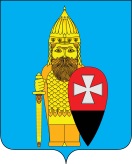 СОВЕТ ДЕПУТАТОВ ПОСЕЛЕНИЯ ВОРОНОВСКОЕ В ГОРОДЕ МОСКВЕ РЕШЕНИЕот 28 октября 2015г  № 10/12          «О  материальном вознаграждении старост на 2016 год».В соответствии со ст.7 Положения «О территориальном общественном самоуправлении в муниципальном образовании сельское поселение Вороновское» принятого решением  Совета депутатов сельского поселения Вороновское от 30 марта 2007г №02/03. Совет депутатов  поселения Вороновское решил:1.Установить размер материального вознаграждения старостам поселения Вороновское в размере  до  1000 рублей в месяц.2. Финансово-экономическому отделу  администрации поселения Вороновское предусмотреть расходы на материальное вознаграждение  в бюджете  на 2016 год.3. Установить, что данное решение вступает в силу с 01 января 2016 года.4.  Опубликовать настоящее решение в бюллетене «Московский муниципальный вестник» и на официальном сайте администрации поселения Вороновское в информационно-телекоммуникационной сети «Интернет».5. Контроль за исполнением  настоящего решения возложить на Главу поселения Вороновское Исаева М.К.Глава  поселения Вороновское   	                       М.К. Исаев